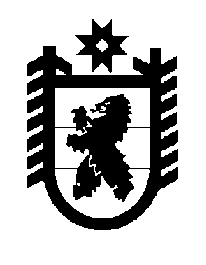 Российская Федерация Республика Карелия    ПРАВИТЕЛЬСТВО РЕСПУБЛИКИ КАРЕЛИЯРАСПОРЯЖЕНИЕот 24 января 2018 года № 37р-Пг. Петрозаводск Одобрить и подписать Соглашение о социально-экономическом сотрудничестве между Правительством Республики Карелия и обществом 
с ограниченной ответственностью «Онежский судостроительно-судоремонтный завод».
           Глава Республики Карелия                                                              А.О. Парфенчиков